	                     INSERT UNIT/DEPARTMENT LOGO HERE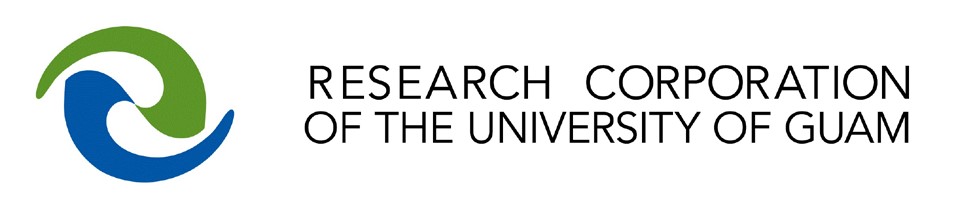 MEMORANDUM 	 	 DATE  
Position Title:  	(Must follow RCUOG employee position titles and wages grades)Unit and Department: 	 Example: ORSP/EPSCoR Employee Type: 	Part-Time, Full-Time, or Student Recruitment Work Hours: 	Full-Time is 40 hours per week. Part-Time employees can work up to 39 hours per week Student Hires can work up to 20 hours per week during Fańamnåkan & Fanuchånan and up to 39 hours during Tinalo', spring break, and Finakpo'Grade, Step, Hourly Rate:	(Must follow RCUOG general pay plan; may announce up to step 10)Application Deadline: 	.(The announcement is posted for a minimum of (7) seven calendar days) No. of available positions: 	.Employment Start Date: 	.Employment End Date: 	.(End date cannot exceed one year of start date)Work Location:	.Supervisor: 	.Benefits: 	Full-Time: Social Security, Medical and Dental Insurance, 4 hours annual leave and 4 hours sick leave per pay period, holiday pay, up to 3% 403(b) match based upon employee contribution of 3%Part-Time: Social Security, Medical and Dental Insurance (if budget/grant slows) Student: Social Security, Medical and Dental Insurance (if budget/grant slows)Account Number:  30-XX-XXXXXX-X-XXXXXXX Minimum Qualifications: (Must follow RCUOG employee position titles and wages grades)Minimum Knowledge, Skills and Abilities: Character of Duties: .	..	..	..	.Other duties assigned; Certification of Funds:   30-XX-XXXXXX-X-XXXXXXX 	________________________________	 
RCUOG Certifying Officer  	 	 	 	 	 Approved: ________________________________	 
RCUOG Executive Director TO: Cathleen Moore-Linn, RCUOG Executive Director          ____ / ____ / 2021VIA: 	 (Dean or Director)                                                               ____ / ____ / 2021FROM: Principal Investigator                                                          ____ / ____ / 2021SUBJECT: Request to ANNOUNCE, POSITION TITLE 